 Российская ФедерацияСвердловская областьАДМИНИСТРАЦИЯ ПЫШМИНСКОГО ГОРОДСКОГО ОКРУГАРАСПОРЯЖЕНИЕот______________________                                     №______________________пгт. ПышмаО реализации мер  по улучшению санитарно – эпидемиологической обстановки и выполнению требований санитарного законодательства на территории Пышминского городского округа по профилактике острых кишечных инфекций вирусной этиологии         На основании письма  главного государственного санитарного врача по Талицкому, Байкаловскому, Тугулымскому районам, городу Камышлов, Камышловскому и Пышминскому районам Н.М. Яковлевой  от 06 ноября 2018 года № 66-00-17/05-34909-2018  «О реализации мер по улучшению санитарно-эпидемиологической обстановки и выполнению требований санитарного законодательства по профилактике острых кишечных инфекций вирусной этиологии», а так же в целях профилактики рота- и норовирусов   на территории Пышминского городского округа:Рекомендовать руководителям организаций, предприятий  независимо от организационно – правовой формы и формы собственности:1.1. принять необходимые меры к  проведению в ноябре-декабре 2018 года планового обследования персонала предприятий общественного питания, пищевых предприятий в том числе цехов по производству салатной, кондитерской продукции на носитель рота- и норовирусов;1.2. в последующие годы организовать проведение обследований персонала предприятий общественного питания, пищевых предприятий в том числе цехов по производству салатной, кондитерской продукции на носитель рота- и норовирусов в сентябре- октябре. Ведущему специалисту по торговле и предпринимательской деятельности комитета по экономике и инвестиционной политике администрации Пышминского городского округа Л.Ю. Ананичевой в срок до 23 ноября 2018 года довести требования п. п. 1.1; 1.2 настоящего распоряжения  до руководителей организаций и предприятий о необходимости планового обследования персонала на носитель рота- и норовирусов.  Директору МКУ ПГО «Управление образования» Ю.А. Шемякину:  3.1. принять организационные меры  по проведению в ноябре-декабре 2018 года планового обследования  на носительство рото- и норовирусов воспитателей, помощников воспитателей;3.2. при формировании бюджета на 2019 год, предусмотреть проведение обследования (сентябрь-октябрь) персонала пищеблоков  общеобразовательных и дошкольных учреждений, в том числе воспитателей, помощников воспитателей дошкольных учреждений. Рекомендовать главному врачу ГБУЗ СО «Пышминская ЦРБ» Л.Г. Телегиной провести санитарно-просветительскую работу по профилактике  остро кишечной инфекции вирусной этиологии среди населения Пышминского городского округа. Ведущему специалисту по торговле и предпринимательской деятельности  комитета по экономике и инвестиционной политике администрации Пышминского городского округа Л.Ю. Ананичевой,  директору МКУ ПГО «Управление образования» Ю.А. Шемякину о принятых мерах и проведенной работе доложить справкой главе Пышминского городского округа в срок до 23 ноября 2018 года.Настоящее распоряжение  разместить на официальном сайте Пышминского городского округа в сети Интернет.Контроль за выполнением настоящего распоряжения возложить на заместителя главы администрации Пышминского городского округа по социальным вопросам А.А. Варлакова Глава Пышминского городского округа                                          В.В. Соколов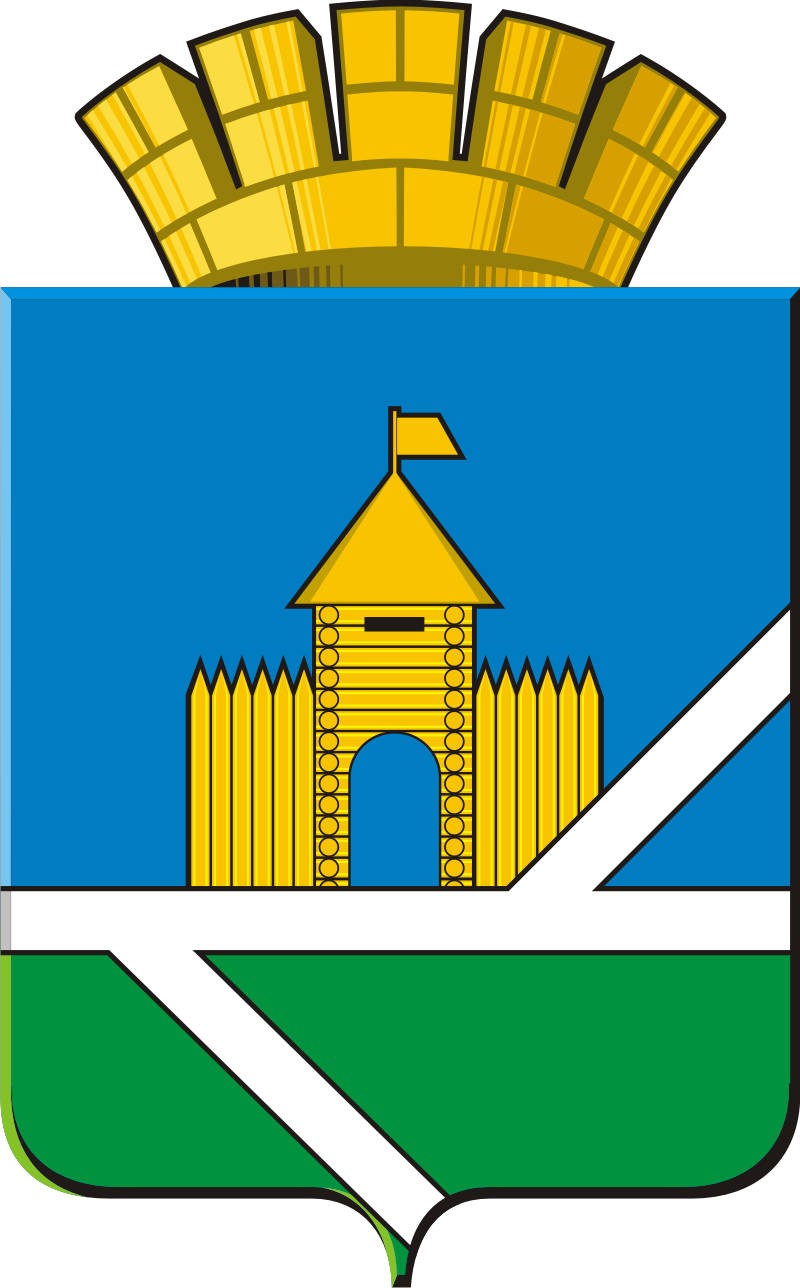 